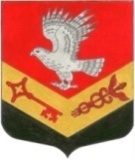 МУНИЦИПАЛЬНОЕ ОБРАЗОВАНИЕ«ЗАНЕВСКОЕ ГОРОДСКОЕ ПОСЕЛЕНИЕ»ВСЕВОЛОЖСКОГО МУНИЦИПАЛЬНОГО РАЙОНАЛЕНИНГРАДСКОЙ ОБЛАСТИСОВЕТ ДЕПУТАТОВ ТРЕТЬЕГО СОЗЫВАРЕШЕНИЕ21.06.2018 года                                                                                               № 35гп.Янино-1О внесении изменений в решение от 25.01.2017 № 03«Об утверждении Порядка определения размера аренднойплаты за использование земельных участков, находящихсяв собственности МО «Заневское городское поселение»,предоставленных без проведения торгов	 В соответствии с Земельным кодексом Российской Федерации, постановлением Правительства РФ от 16.07.2009 № 582 «Об основных принципах определения арендной платы при аренде земельных участков, находящихся в государственной или муниципальной собственности, и о Правилах определения размера арендной платы, а также порядка, условий и сроков внесения арендной платы за земли, находящиеся в собственности Российской Федерации», постановлением Правительства Ленинградской области от 28.12.2015 № 520 «Об утверждении Порядка определения размера арендной платы за использование земельных участков, находящихся в собственности Ленинградской области, а также земельных участков, государственная собственность на которые не разграничена, в Ленинградской области, предоставленных без проведения торгов, и признании утратившими силу отдельных постановлений Правительства Ленинградской области», уставом МО «Заневское городское поселение» совет депутатов принял РЕШЕНИЕ: 1.В  Порядок определения размера арендной платы за использование земельных участков, находящихся в собственности муниципального образования «Заневское городское поселение» Всеволожского муниципального района Ленинградской области, предоставленных без проведения торгов, утвержденный решением совета депутатов МО «Заневское городское поселение» от 25.01.2017 № 03 (с изменениями от 27.09.2017 № 43, от 29.03.2018 № 14) (далее – Порядок), внести следующие изменения: Пункт 2.4 приложения 1 «Базовые ставки арендной платы» к Порядку изложить в новой редакции согласно приложению.	2. Опубликовать настоящее решение в официальных средствах массовой информации.3. Решение вступает в силу с 1 июля 2018 года.	4. Контроль за исполнением решения возложить на постоянно действующую депутатскую комиссию по экономической политике, бюджету, налогу, инвестициям, правопорядку, законности.Глава муниципального образования                                               В.Е.КондратьевПриложениек решению совета депутатовот  21.06.2018 года  № 35Пункт 2.4 приложения 1 «Базовые ставки арендной платы (Б), руб/кв.м. в год»Порядка определения размера арендной платы за использование земельных участков, находящихся в собственности муниципального образования «Заневское городское поселение» Всеволожского муниципального района Ленинградской области, предоставленных без проведения торгов2.4. Земельные участки из категории земель населенных пунктов, предоставляемые для иных целей (кроме указанных в пунктах 2.1 - 2.3 и 5) 2.4. Земельные участки из категории земель населенных пунктов, предоставляемые для иных целей (кроме указанных в пунктах 2.1 - 2.3 и 5) 2.4. Земельные участки из категории земель населенных пунктов, предоставляемые для иных целей (кроме указанных в пунктах 2.1 - 2.3 и 5) 2.4. Земельные участки из категории земель населенных пунктов, предоставляемые для иных целей (кроме указанных в пунктах 2.1 - 2.3 и 5) 2.4. Земельные участки из категории земель населенных пунктов, предоставляемые для иных целей (кроме указанных в пунктах 2.1 - 2.3 и 5) Наименование населенного пунктав сельских населенных пунктах в городских населенных пунктах с численностью населения до 20 тыс. чел. в городских населенных пунктах с численностью населения от 20 тыс. до 50 тыс. чел. в городских населенных пунктах с численностью населения от 50 тыс. чел. г.п. Янино-123,45 г. Кудрово36,35 д. Заневка5,22д. Суоранда5,22д. Хирвости5,22д. Янино-25,22остальные населенные пункты5,22